DE LA SALLE SANTIAGO ZOBEL SCHOOL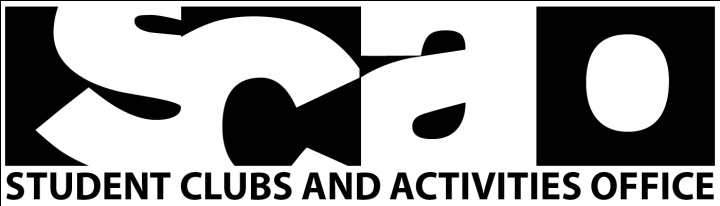 CLUB GRADING RUBRIC CRITERIA54321Behaviour30%Student displays proper behaviour and Lasallian core values at all times during club activities.Student often displays proper behaviour and Lasallian core values during club activities.Student sometimes displays proper behaviour and Lasallian core values during club activities.Student seldom displays proper behaviour during club activities.Student hardly displays proper behaviour during club activities.Attendance20%Student always present in all club meetings.Student incurs 1-2 absences.Student incurs 3-4 absences.Student incurs 5-6 absences.Student incurs more than 6 absences.Promptness15%Student arrives on-time for all club meetings.Student incurs 1-2 tardy marks.Student incurs 3-4 tardy marks.Student incurs 5-6 tardy marks.Student incurs more than 6 tardy marks.Contribution/ Performance35%Student  always contributes and performs outstandingly: quality of work is excellent in form of substance.Student  often contributes and performs outstandingly: quality of work is excellent in form of substance.Student  occasionally contributes and performs satisfactorily: quality of work is good in form of substance.Student rarely  contributes and performs satisfactorily: quality of work is good in form of substance.Student  fails to  contribute and perform as a club member: quality of work is poor in form of substance.100%